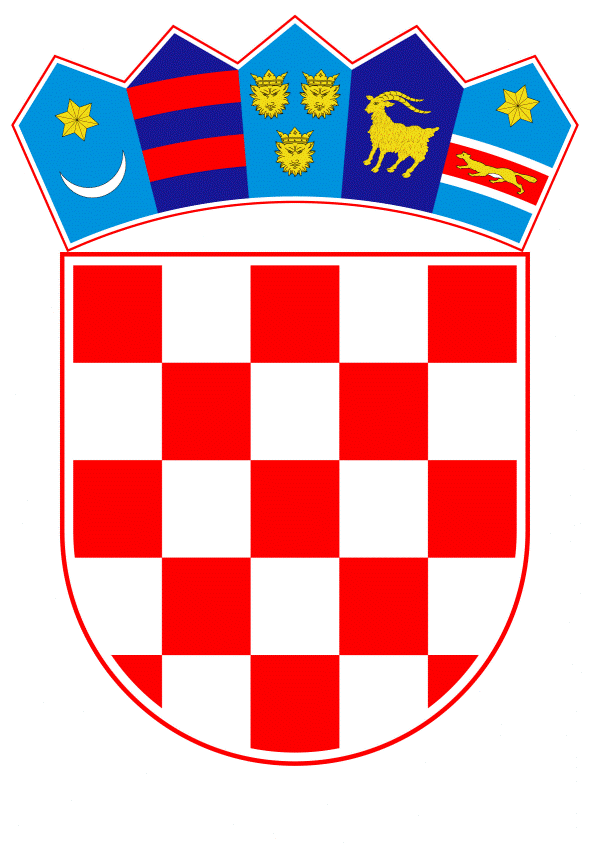 VLADA REPUBLIKE HRVATSKEZagreb, 2. travnja 2020.______________________________________________________________________________________________________________________________________________________________________________________________________________________________Banski dvori | Trg Sv. Marka 2  | 10000 Zagreb | tel. 01 4569 222 | vlada.gov.hrPRIJEDLOG  Na temelju članka 31. stavka 3. i članka 32. stavka 2. Zakona o Vladi Republike Hrvatske (Narodne novine, br. 150/11, 119/14, 93/16 i 116/18), Vlada Republike Hrvatske je na sjednici održanoj ________ 2020. godine donijela Z A K L J U Č A KRadi provedbe mjera za pomoć gospodarstvu uslijed epidemije koronavirusa zadužuje se Financijska agencija za izradu i vođenje digitalne platforme putem koje će se omogućiti elektroničko podnošenje prijave na odgovarajuće mjere, prikupljanje podataka nužnih za odluku o odobrenju mjere te osigurati izvještajni sustav za praćenje realizacije mjera (Portal MJERE).Zadužuju se nadležna tijela državne uprave i druge institucije uključene u provedbu mjera za pomoć gospodarstvu uslijed epidemije koronavirusa da na zahtjev Financijske agencije dostave u elektroničkom obliku podatke koji su potrebni za utvrđivanje ispunjavanja uvjeta iz pojedine mjere, podatke koji su potrebni za izračun jedinstvene ocjene pogođenosti okolnostima (COVID SCORE) te podatke koji su potrebni za praćenje provedbe odobrenih mjera i izradu statističkih izvješća o učincima provedbe mjera.Tijela državne uprave zadužena za provedbu mjera za pomoć gospodarstvu uslijed epidemije koronavirusa dužna su Financijskoj agenciji dostaviti popis mjera koje su pogodne za uspostavu procesa prijave i odobrenja putem Portala MJERE i popis podataka koje je potrebno prikupiti za utvrđenje ispunjavanja uvjeta za odobrenje tih mjera, a za mjere koje zbog svoje prirode nisu pogodne za uspostavu procesa putem Portala MJERE ili za koje već postoji mogućnost elektroničke prijave putem drugog kanala, dostaviti u strojno čitljivom obliku odgovarajuća izvješća o odobrenim mjerama najmanje jednom tjedno radi kreiranja centralnog izvještaja za Vladu Republike Hrvatske.Zadužuje se Financijska agencija za centralizirano praćenje realizacije mjera za pomoć gospodarstvu uslijed epidemije koronavirusa te dostavu odgovarajućih izvještaja Vladi Republike Hrvatske i drugim nadležnim tijelima na zahtjev.Ovaj Zaključak objavit će se u Narodnim novinama.KLASA: URBROJ: Zagreb, PREDSJEDNIKmr. sc. Andrej PlenkovićOBRAZLOŽENJEVlada Republike Hrvatske je na 214. sjednici održanoj 17. ožujka 2020. godine donijela Zaključak o mjerama za pomoć gospodarstvu uslijed epidemije koronavirusa kojim je prihvatila Prijedlog mjera za pomoć gospodarstvu uslijed epidemije koronavirusa, kao prvu fazu tog procesa, sukladno tablici koja je sastavni dio toga Zaključka, a za provedbu navedenih mjera zadužena su pojedina nadležna tijela državne uprave.Kako je navedenim zaključkom prihvaćeno 63 mjere, a kontinuirano se donose i nove mjere s ciljem pomoći gospodarstvu i građanima, nužno je uspostaviti centralnu digitalnu platformu putem koje će se moći na jednom mjestu pratiti sve mjere koje su prihvaćene i na koje se može aplicirati, njihovu realizaciju i praćenje učinaka, kako bi se brzo i u svakom trenutku mogli pribaviti potrebni podaci i time stvoriti preduvjeti za donošenje daljnjih odluka. Također, potrebno je omogućiti, radi izbjegavanja fizičkog dolaska u tijela državne uprave, gdje je to moguće i pribavljanje potrebnih podataka elektroničkim putem.Budući da je Financijska agencija (u daljnjem tekstu: FINA) temeljem odredbe članka 3. Zakona o Financijskoj agenciji (Narodne novine, br. 117/01, 60/04 i 42/05) ovlaštena obavljati poslove prikupljanja, obrade, objave i dostave podataka iz različitih izvora, te osiguravanja povezivanja i višenamjenske uporabe podataka iz registra za daljnju evidencijsku, analitičku i informativnu uporabu u ministarstvima i službama Vlade Republike Hrvatske za potrebe državne statistike i javnosti te izrađivati analize, bonitetne i druge informacije, a odredbom članka 3. Uredbe o organizacijskim i tehničkim standardima za povezivanje na državnu informacijsku infrastrukturu (Narodne novine, br. 103/15 i 40/16) definirana je kao pružatelj dijeljenih usluga unutar Centra dijeljenih usluga koji ima za svrhu ujednačavanje postupanja prema građanima unutar tijela javnog sektora, te raspolaže odgovarajućim tehničkim resursima, informacijama i znanjem, ista se zadužuje za izradu digitalne platforme putem koje će se omogućiti elektroničko podnošenje prijave na odgovarajuće mjere, prikupljanje podataka nužnih za odluku o odobrenju mjere te osigurati izvještajni sustav za praćenje realizacije mjera (Portal MJERE). Putem elektroničke prijave na mjeru olakšat će se pristup mjerama, a pribavljanjem dostupnih podataka putem platforme od strane FINA-e smanjit će se potreba za pojedinačnim pribavljanjem potrebnih podataka. Također, kako bi se izbjeglo višestruko utvrđivanje istih podataka od strane različitih tijela, radi provedbe mjera iz nadležnosti raznih tijela, izradit će se metodologija za izradu COVID SCORE-a i COVID SCORE koji će poslužiti za jednostavno i brzo utvrđenje ispunjavanja uvjeta za odobrenje pojedine mjere te će se isti koristiti kao podatak o tome ima li podnositelj prijave pravo na odobrenje mjere, za mjere kod kojih je to primjenjivo. Na taj način osigurat će se da sva nadležna tijela jednako tumače iste okolnosti čime će se omogućiti brzo, transparentno i ujednačeno donošenje odluka o odobrenju mjere za pojedinog podnositelja prijave.Uspostavljanjem centraliziranog sustava praćenja realizacije mjera, omogućit će se lakši uvid i praćenje učinaka odobrenih mjera, te olakšati praćenje provedbe, kao i sprječavanje zloupotreba.Predlagatelj:Ministarstvo financija Predmet:PRIJEDLOG ZAKLJUČKA O DIGITALNOJ PLATFORMI FINANCIJSKE AGENCIJE ZA PRAĆENJE PROVEDBE MJERA POMOĆI GOSPODARSTVU USLIJED EPIDEMIJE KORONAVIRUSA